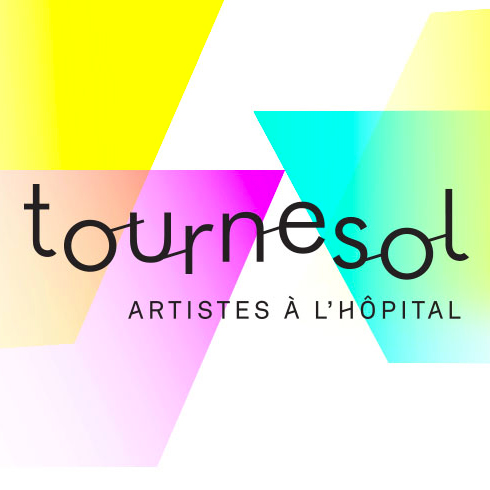 http://associationtournesol.com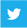 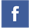 Année de création : 1990Soutenue par la Fondation Julienne DUMESTE de 2005 à 2016.Solidarité et Partage			Médiation			Excellence et Diversité Artistique			Expertise		